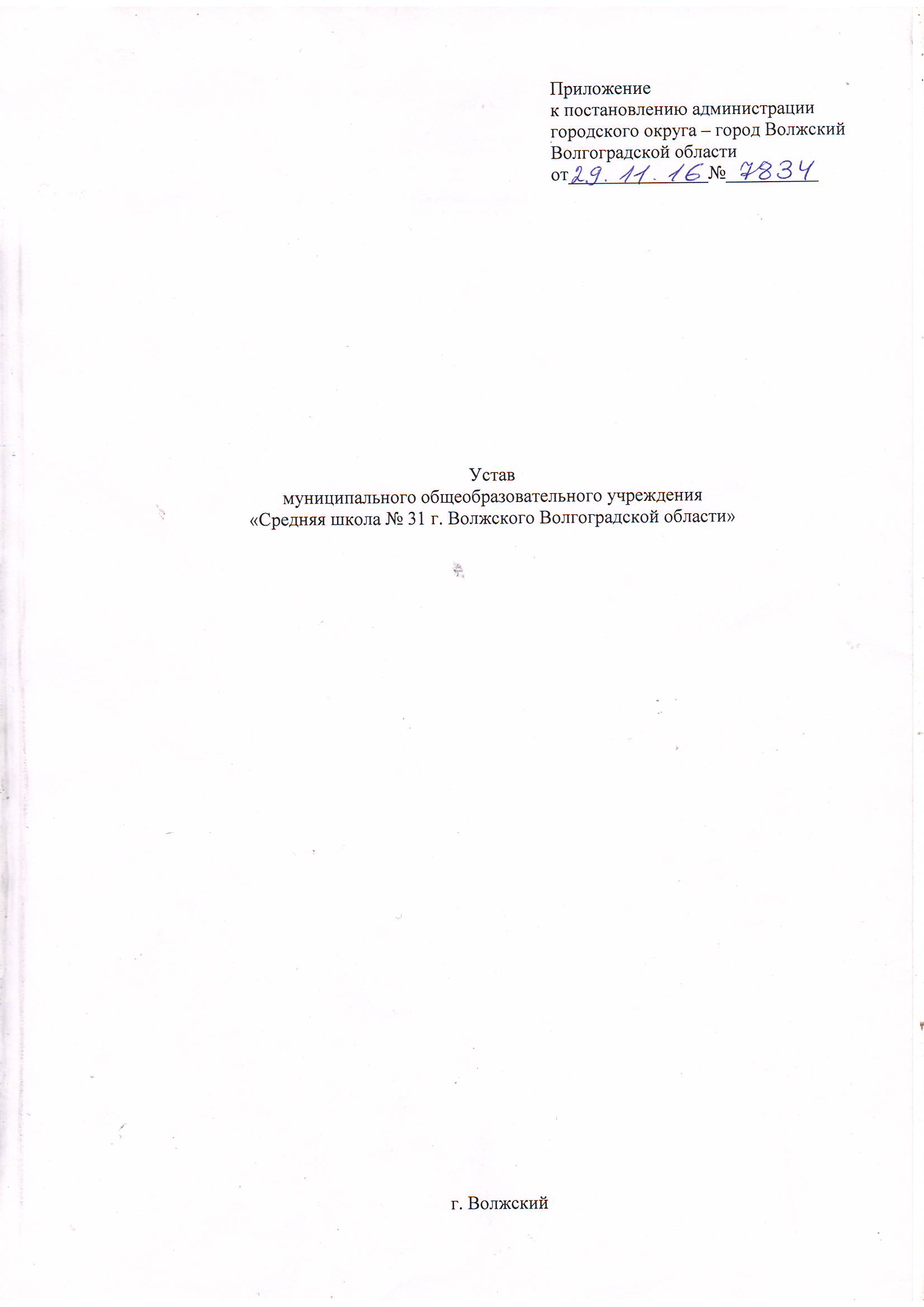 1.1. Муниципальное общеобразовательное учреждение «Средняя школа № 31                        г. Волжского Волгоградской области» (далее Учреждение) является унитарной некоммерческой организацией, созданной для осуществления образовательной деятельности на основании лицензии в качестве основного вида деятельности в соответствии с целями, ради достижения которых она создана.1.2. По своей организационно-правовой форме Учреждение является муниципальным учреждением, по типу – автономным учреждением. Тип образовательной организации                     в соответствии с Федеральным законом «Об образовании в Российской Федерации» – общеобразовательная организация.1.3. Официальное наименование Учреждения:полное наименование: муниципальное общеобразовательное учреждение «Средняя школа № 31 г. Волжского Волгоградской области»;сокращенное наименование: МОУ СШ № 31.1.4. Местонахождение Учреждения:	юридический адрес: 404109, Россия, Волгоградская область, город Волжский, улица   40 лет Победы, дом 79.	Фактический адрес: 404109, Россия, Волгоградская область, город Волжский, улица           40 лет Победы, дом 79.	1.4.1. Филиалы и представительства Учреждения отсутствуют.1.5. Учредителем Учреждения является муниципальное образование городской               округ – город Волжский Волгоградской области.Функции и полномочия учредителя от имени городского округа – город Волжский Волгоградской области в отношении Учреждения осуществляет администрация городского округа – город Волжский Волгоградской области в лице управления образования и молодежной политики администрации городского округа – город Волжский Волгоградской области (далее Учредитель).1.6. Функции и полномочия собственника имущества, переданного Учреждению, осуществляются управлением муниципальным имуществом администрации городского округа – город Волжский Волгоградской области и управлением образования и молодежной политики администрации городского округа – город Волжский Волгоградской области в порядке, установленном законодательством Российской Федерации.1.7. Учреждение находится в ведомственном подчинении управлению образования и молодежной политики администрации городского округа – город Волжский Волгоградской области.1.8. Учреждение в своей деятельности руководствуется Конституцией Российской Федерации, Гражданским кодексом Российской Федерации, Федеральным законом                       от 29.12.2012 № 273-ФЗ «Об образовании в Российской Федерации», Федеральным законом от 12.01.1996 № 7-ФЗ «О некоммерческих организациях», Федеральным законом                           от 03.11.2006 № 174-ФЗ «Об автономных учреждениях», иными нормативными правовыми актами Российской Федерации, Волгоградской области, локальными актами Учреждения, настоящим уставом.1.9. Учреждение является юридическим лицом, которое имеет обособленное имущество и отвечает им по своим обязательствам, может от своего имени приобретать и осуществлять гражданские права и нести гражданские обязанности, быть истцом и ответчиком в суде.1.10. Учреждение в соответствии с лицензией на осуществление образовательной деятельности и свидетельством о государственной аккредитации выдает по реализуемым аккредитованным образовательным программам лицам, прошедшим государственную итоговую аттестацию, документы государственного образца об уровне образования, квалификации.Учреждение заверяет выдаваемые им документы государственного образца об уровне образования печатью со своим наименованием.1.11. Учреждение самостоятельно в осуществлении образовательного процесса, подборе и расстановке кадров, научной, финансовой, хозяйственной и иной деятельности в пределах, установленных законодательством Российской Федерации, настоящим уставом.1.12. К компетенции Учреждения относится:- разработка и принятие правил внутреннего распорядка учащихся, правил внутреннего трудового распорядка, иных локальных нормативных актов;- материально-техническое обеспечение образовательной деятельности, оборудование помещений в соответствии с государственными и местными нормами и требованиями, в том числе в соответствии с федеральными государственными образовательными стандартами, федеральными государственными требованиями, образовательными стандартами;- предоставление управлению образования и молодежной политики администрации городского округа – город Волжский Волгоградской области и общественности ежегодного отчета о поступлении и расходовании финансовых и материальных средств, а также отчета о результатах самообследования;- установление штатного расписания, если иное не установлено нормативными правовыми актами Российской Федерации;- прием на работу работников, заключение с ними и расторжение трудовых договоров, если иное не установлено Федеральным законом, распределение должностных обязанностей, создание условий и организация дополнительного профессионального образования работников;- разработка и утверждение образовательных программ Учреждения;- разработка и утверждение по согласованию с учредителем программы развития образовательной организации, если иное не установлено Федеральным законом;-  прием учащихся в Учреждение;- определение списка учебников в соответствии с утвержденным федеральным перечнем учебников, рекомендованных к использованию при реализации имеющих государственную аккредитацию образовательных программ начального общего, основного общего, среднего общего образования организациями, осуществляющими образовательную деятельность, а также учебных пособий, допущенных к использованию при реализации указанных образовательных программ такими организациями;- осуществление текущего контроля успеваемости и промежуточной аттестации учащихся, установление их форм, периодичности и порядка проведения;- поощрение учащихся в соответствии с установленными образовательной организацией видами и условиями поощрения за успехи в учебной, физкультурной, спортивной, общественной, научной, научно-технической, творческой, экспериментальной и инновационной деятельности, если иное не установлено Федеральным законом;- индивидуальный учет результатов освоения учащимися образовательных программ и поощрений учащихся, а также хранение в архивах информации об этих результатах и поощрениях на бумажных и (или) электронных носителях;- использование и совершенствование методов обучения и воспитания, образовательных технологий, электронного обучения;- проведение самообследования, обеспечение функционирования внутренней системы оценки качества образования;- создание необходимых условий для охраны и укрепления здоровья, организации питания учащихся и работников Учреждения;- организация социально-психологического тестирования учащихся в целях раннего выявления незаконного потребления наркотических средств и психотропных веществ в порядке, установленном федеральным органом исполнительной власти, осуществляющим функции по выработке государственной политики и нормативно-правовому регулированию в сфере образования;- создание условий для занятия учащимися физической культурой и спортом;- приобретение или изготовление бланков документов об образовании и (или) о квалификации, медалей «За особые успехи в учении»;- содействие деятельности общественных объединений учащихся, родителей (законных представителей) несовершеннолетних учащихся, осуществляемой в образовательной организации и не запрещенной законодательством Российской Федерации;- организация научно-методической работы, в том числе организация и проведение научных и методических конференций, семинаров;- обеспечение создания и ведения официального сайта образовательной организации в сети Интернет;- иные вопросы в соответствии с законодательством Российской Федерации.	1.13. Организация оказания первичной медико-санитарной помощи учащимся осуществляется органами исполнительной власти в сфере здравоохранения. Первичная медико-санитарная помощь оказывается учащимся медицинскими организациями, а также образовательными организациями, осуществляющими медицинскую деятельность в порядке, установленном законодательством в сфере охраны здоровья. Оказание первичной медико-санитарной помощи учащимся осуществляется в Учреждении либо в случаях, установленных органами государственной власти субъектов Российской Федерации, в медицинской организации. При оказании первичной медико-санитарной помощи учащимся в Учреждении оно обязано предоставить безвозмездно медицинской организации помещение, соответствующее условиям и требованиям для оказания указанной помощи.	Учреждение в пределах своей компетенции создает условия для охраны здоровья учащихся, обеспечивает:	- наблюдение за состоянием здоровья учащихся;	- проведение санитарно-гигиенических, профилактических и оздоровительных мероприятий, обучение и воспитание в сфере охраны здоровья граждан в Российской Федерации;	- соблюдение государственных санитарно-эпидемиологических правил и нормативов;	- расследование и учет несчастных случаев с учащимися во время пребывания в Учреждении.	1.14.  В Учреждении оборудуются помещения для питания учащихся, соответствующие гигиеническим и строительным нормам (СанПиН, СНИП).1.15. Учреждение в установленном порядке при наличии необходимых материально-технических условий и кадрового обеспечения (в пределах выделенных средств) может открывать лагеря, осуществляющие организацию отдыха и оздоровления учащихся в каникулярное время (с дневным пребыванием).1.16. Учреждение несет в установленном законодательством Российской Федерации порядке ответственность за:- невыполнение или ненадлежащее выполнение функций, отнесенных к его компетенции;- реализацию не в полном объеме образовательных программ в соответствии с учебным планом;- качество образования своих выпускников;- жизнь и здоровье учащихся, работников Учреждения;- нарушение или незаконное ограничение права на образование и предусмотренных законодательством об образовании прав и свобод учащихся, родителей (законных представителей) несовершеннолетних учащихся;- нарушение требований к организации и осуществлению образовательной деятельности. 1.17. Учреждение обеспечивает открытость и доступность:1) информации:а) о дате создания Учреждения, об учредителе, учредителях Учреждения, о месте нахождения Учреждения и его филиалов (при наличии), режиме, графике работы, контактных телефонах и об адресах электронной почты;б) о структуре и об органах управления Учреждением;в) о реализуемых образовательных программах с указанием учебных предметов, курсов, дисциплин (модулей), практики, предусмотренных соответствующей образовательной программой;г) о численности учащихся по реализуемым образовательным программам за счет бюджетных ассигнований федерального бюджета, бюджетов субъектов Российской Федерации, местных бюджетов и по договорам об образовании за счет средств физических и (или) юридических лиц;д) о языках образования;е) о федеральных государственных образовательных стандартах, об образовательных стандартах (при их наличии);ж) о руководителе Учреждения, его заместителях, руководителях филиалов Учреждения (при их наличии);з) о персональном составе педагогических работников с указанием уровня образования, квалификации и опыта работы;и) о материально-техническом обеспечении образовательной деятельности (в том числе о наличии оборудованных учебных кабинетов, объектов для проведения практических занятий, библиотек, объектов спорта, средств обучения и воспитания, об условиях питания и охраны здоровья учащихся, о доступе к информационным системам и информационно-телекоммуникационным сетям, об электронных образовательных ресурсах, к которым обеспечивается доступ учащихся);к) об объеме образовательной деятельности, финансовое обеспечение которой осуществляется за счет бюджетных ассигнований федерального бюджета, бюджетов субъектов Российской Федерации, местных бюджетов, по договорам об образовании за счет средств физических и (или) юридических лиц;л) о поступлении финансовых и материальных средств и об их расходовании по итогам финансового года;2) копий:а) устава Учреждения;б) лицензии на осуществление образовательной деятельности (с приложениями);в) свидетельства о государственной аккредитации (с приложениями);г) плана финансово-хозяйственной деятельности Учреждения, утвержденного в установленном законодательством Российской Федерации порядке, или бюджетной сметы Учреждения;д) локальных нормативных актов, правил внутреннего распорядка учащихся, правил внутреннего трудового распорядка, коллективного договора;3) отчета о результатах самообследования;4) документа о порядке оказания платных образовательных услуг, в том числе образца договора об оказании платных образовательных услуг, документа об утверждении стоимости обучения по каждой образовательной программе;4.1) документа об установлении размера платы, взимаемой с родителей (законных представителей) за присмотр и уход за детьми;5) предписаний органов, осуществляющих государственный контроль (надзор) в сфере образования, отчетов об исполнении таких предписаний;6) иной информации, которая размещается, опубликовывается по решению образовательной организации и (или) размещение, опубликование которой являются обязательными в соответствии с законодательством Российской Федерации.Информация и документы, указанные в настоящем пункте, если они в соответствии с законодательством Российской Федерации не отнесены к сведениям, составляющим государственную и иную охраняемую законом тайну, подлежат размещению на официальном сайте Учреждения в сети Интернет и обновлению в течение десяти рабочих дней со дня их создания, получения или внесения в них соответствующих изменений.1.18. Учреждение в установленном законодательством Российской Федерации порядке открывает лицевые счета в финансовом органе администрации городского округа – город Волжский Волгоградской области.2. Цели, предмет и виды деятельности Учреждения	2.1. Учреждение осуществляет свою деятельность в соответствии с предметом и целями деятельности путем выполнения работ, оказания услуг в сфере образования.	2.2. Предметом деятельности Учреждения является оказание услуг, предусмотренных федеральными законами, законами Волгоградской области, нормативными правовыми актами Российской Федерации и правовыми актами органов местного самоуправления городского округа – город Волжский Волгоградской области в сфере образования, реализация образовательных программ начального общего, основного общего и среднего общего образования, программ углубленного изучения отдельных предметов, программ профильного уровня.	2.3. Учреждение осуществляет обучение и воспитание в интересах личности, общества, государства, обеспечивает охрану здоровья и создает благоприятные условия для разностороннего развития личности, в т. ч. возможности удовлетворения потребности учащегося в самообразовании и получении дополнительного образования.	2.4. Целями деятельности, для которых создано Учреждение, являются:	- формирование общей культуры личности учащихся на основе усвоения обязательного минимума содержания общеобразовательных программ, их адаптация к жизни в обществе, создание основы для осознанного выбора и последующего освоения профессиональных образовательных программ;	- воспитание у учащихся гражданственности, трудолюбия, уважения к правам и свободам человека, любви к окружающей природе, Родине, семье, формирование здорового образа жизни;	- создание условий для реализации гражданами Российской Федерации гарантированного государством права на получение общедоступного и бесплатного начального общего, основного общего и среднего общего образования.	2.5. Учреждение осуществляет следующие основные виды деятельности:	- реализация основных программ начального общего образования;- реализация основных программ основного общего образования;- реализация основных программ среднего общего образования, в том числе профильного уровня;	- реализация дополнительных общеобразовательных программ;- присмотр и уход за детьми (в группах продленного дня).Для учащихся с ограниченными возможностями здоровья, умственной отсталостью (интеллектуальными нарушениями) Учреждение осуществляет реализацию адаптированных основных общеобразовательных программ. 	2.6. В соответствии с предусмотренными в п. 2.5 основными видами деятельности Учреждение выполняет муниципальное задание, которое формируется и утверждается Учредителем.	2.7. Учреждение не вправе отказаться от выполнения муниципального задания.	2.8. Уменьшение объема субсидии, предоставленной на выполнение муниципального задания, в течение срока его выполнения осуществляется только при соответствующем изменении муниципального задания.	2.9. Финансовое обеспечение выполнения муниципального задания Учреждением осуществляется в виде субсидий из бюджета городского округа – город Волжский Волгоградской области.Финансовое обеспечение выполнения муниципального задания осуществляется с учетом расходов на содержание недвижимого имущества и особо ценного движимого имущества, закрепленного за Учреждением Учредителем или приобретенного Учреждением за счет средств, выделенных ему Учредителем на приобретение такого имущества, расходов на уплату налогов, в качестве объекта налогообложения по которым признается соответствующее имущество, в том числе земельные участки, с учетом мероприятий, направленных на развитие Учреждения, перечень которых определяется Учредителем.В случае сдачи в аренду недвижимого имущества и особо ценного движимого имущества, закрепленного за Учреждением в порядке, установленном действующим законодательством, или приобретенного Учреждением за счет средств, выделенных ему Учредителем на приобретение такого имущества, финансовое обеспечение содержания такого имущества Учредителем не осуществляется.2.10.Учреждение вправе осуществлять иные виды деятельности, не являющиеся основными, если это служит достижению целей, ради которых оно создано.Учреждение вправе оказывать платные дополнительные услуги следующих видов и направленностей:- техническая направленность;- естественнонаучная направленность;- физкультурно-спортивная направленность;- художественная направленность;- туристско-краеведческая направленность;- культурологическая направленность;- присмотр и уход в группе продленного дня;- развитие психических процессов, познавательной активности и коммуникативных навыков у детей дошкольного возраста.2.11. Вопросы, касающиеся организации и осуществления образовательной деятельности, оказания платных услуг (в том числе полный перечень оказываемых платных дополнительных услуг), осуществления приносящей доход деятельности, не урегулированные настоящим уставом, регулируются локальными нормативными актами Учреждения.	2.12. Учреждение имеет право заниматься отдельными видами деятельности только на основании специального разрешения (лицензии).Указанное право у Учреждения возникает с момента получения специального разрешения (лицензии) или в указанный в документе срок и прекращается по истечении срока его действия.3. Организация образовательного процесса3.1. В первый класс Учреждения принимаются дети с достижения ими возраста шести лет и шести месяцев при отсутствии противопоказаний по состоянию здоровья, но не позже достижения ими возраста 8 лет. По заявлению родителей (законных представителей) Учредитель вправе разрешить прием детей в Учреждение для обучения в более раннем или более позднем возрасте.3.2. Учреждение должно обеспечивать прием на обучение по образовательным программам начального общего, основного общего и среднего общего образования граждан, имеющих право на получение общего образования соответствующего уровня.3.3. В Учреждение на обучение по образовательным программам начального общего, основного общего и среднего общего образования принимаются граждане, проживающие на территории городского округа  – город Волжский Волгоградской области, закрепленной за Учреждением муниципальным правовым актом городского округа – город Волжский Волгоградской области.3.4. Закрепленным лицам может быть отказано в приеме только по причине отсутствия свободных мест в Учреждении.3.5. Прием лиц в Учреждение осуществляется без вступительных испытаний (процедур отбора).Образовательное Учреждение, реализующее общеобразовательные программы основного общего и среднего общего образования, углубленного и/или профильного изучения отдельных предметов, в целях наиболее полного удовлетворения потребностей учащихся предусматривает в правилах приема граждан в Учреждение механизмы выявления склонностей детей к углубленной и/или профильной подготовке по соответствующим учебным предметам.3.6. Учреждение обязано ознакомить поступающего и (или) его родителей (законных представителей) с уставом Учреждения, лицензией на право ведения образовательной деятельности, свидетельством о государственной аккредитации Учреждения, муниципальным правовым актом городского округа – город Волжский Волгоградской области о закреплении территории городского округа – город Волжский Волгоградской области за Учреждением, а также другими документами, регламентирующими организацию образовательного процесса.3.7. Учреждение с целью проведения организованного приема граждан в первый класс размещает на информационном стенде, на официальном сайте в сети Интернет, в средствах массовой информации (в том числе электронных) информацию о количестве мест в первых классах не позднее 10 календарных дней с момента издания постановления администрации городского округа – город Волжский Волгоградской области  о закреплении муниципальных общеобразовательных учреждений городского округа – город Волжский Волгоградской области за территориями городского округа – город Волжский Волгоградской области, наличии свободных мест для приема детей, не проживающих на закрепленной территории,      не позднее 1 июля.3.8. Прием граждан в Учреждение осуществляется по личному заявлению родителей (законных представителей) ребенка при предъявлении документа, удостоверяющего личность.Учреждение может осуществлять прием указанных заявлений в форме электронного документа с использованием информационно-телекоммуникационных сетей общего пользования.3.9. Для зачисления учащегося в Учреждение в порядке перевода из другой организации, осуществляющей образовательную деятельность, совершеннолетним учащимся или родителями (законными представителями) предъявляются документы, установленные нормативными актами Министерства образования и науки Российской Федерации                             и локальными актами Учреждения.3.10. Учреждение осуществляет образовательный процесс в соответствии с уровнем основных общеобразовательных программ:	- начальное общее образование (нормативный срок освоения – 4 года);	- основное общее образование (нормативный срок освоения – 5 лет);	- среднее общее образование (нормативный срок освоения – 2 года).	3.11. Начальное общее образование направлено на формирование личности учащегося, развитие его индивидуальных способностей, положительной мотивации и умений в учебной деятельности (овладение чтением, письмом, счетом, основными навыками учебной деятельности, элементами теоретического мышления, простейшими навыками самоконтроля, культурой поведения и речи, основами личной гигиены и здорового образа жизни).	Основное общее образование направлено на становление и формирование личности учащегося (формирование нравственных убеждений, эстетического вкуса и здорового образа жизни, высокой культуры межличностного и межэтнического общения, овладение основами наук, государственным языком Российской Федерации, навыками умственного и физического труда, развитие склонностей, интересов, способности к социальному самоопределению).	Среднее общее образование направлено на дальнейшее становление и формирование личности учащегося, развитие интереса к познанию и творческих способностей учащегося, формирование навыков самостоятельной учебной деятельности на основе индивидуализации и профессиональной ориентации содержания среднего общего образования, подготовку учащегося к жизни в обществе, самостоятельному жизненному выбору, продолжению образования и началу профессиональной деятельности.	Организация образовательной деятельности по образовательным программам начального общего, основного общего и среднего общего образования может быть основана на дифференциации содержания с учетом образовательных потребностей и интересов учащихся, обеспечивающих углубленное изучение отдельных учебных предметов, предметных областей соответствующей образовательной программы (профильное обучение).	Начальное общее образование, основное общее образование, среднее общее образование являются обязательными уровнями образования. Учащиеся, не освоившие основной образовательной программы начального общего и (или) основного общего образования, не допускаются к обучению на следующих уровнях общего образования. 	Требование обязательности среднего общего образования применительно к конкретному учащемуся сохраняет силу до достижения им возраста восемнадцати лет, если соответствующее образование не было получено учащимся ранее.	3.12. Обучение и воспитание в Учреждении ведется на русском языке.	3.13. Пределы наполняемости классов-комплектов, групп продленного дня устанавливаются в соответствии с нормативами действующих СанПиН.	3.14. При проведении занятий по иностранному языку (2–11-е классы), технологии   (5–11-е классы), физической культуре (10–11-е классы), а также во время проведения практических занятий по информатике и ИКТ, физике и химии осуществляется деление классов на две группы, если наполняемость класса составляет 25 человек. 	3.15. Возможно деление на подгруппы учащихся по предметам русский язык, литература, иностранный язык, история, обществознание и математика, информатика и ИКТ на профильном и базовом уровнях в 10–11-х классах, а также в отдельных случаях в классах с наполняемостью менее 25 чел. по иностранному языку (во 2–11-х классах), технологии                 (в 5–9-х классах), определяемое приказом директора.	При наличии необходимых условий и средств возможно деление классов на группы с меньшей наполняемостью при проведении занятий по отдельным учебным предметам.	3.16. Организация образовательного процесса в Учреждении осуществляется в соответствии с образовательными программами и расписаниями занятий. Расписание занятий утверждается приказом директора по согласованию с педагогическим советом. Формы организации образовательного процесса определяются Учреждением.	3.17. Содержание образования в Учреждении определяется образовательными программами, утверждаемыми Учреждением самостоятельно. Основные образовательные программы в Учреждении разрабатываются на основе соответствующих примерных основных образовательных программ и обеспечивают достижение учащимися результатов освоения основных образовательных программ, установленных соответствующими федеральными государственными образовательными стандартами.	3.18. Образовательный процесс в Учреждении осуществляется на основе учебного плана, разрабатываемого Учреждением самостоятельно в соответствии с примерным учебным планом, и регламентируется расписанием занятий.В учебном плане Учреждения количество часов, отведенных на преподавание отдельных предметов, не может быть меньше количества часов, определенных примерным учебным планом.	3.19. С учетом потребностей и возможностей личности образовательные программы осваиваются в следующих формах обучения: очной, очно-заочной, заочной. Формы обучения по основной образовательной программе по каждому уровню образования определяются соответствующими федеральными государственными образовательными стандартами. 	Формы обучения по дополнительным образовательным программам определяются Учреждением самостоятельно.	Допускается сочетание форм получения образования и форм обучения.	Перевод учащегося на получение образования в иной форме осуществляется в установленном порядке с согласия родителей (законных представителей).	3.20. Учреждение обеспечивает занятия на дому с учащимися по индивидуальному учебному плану в соответствии с заключением медицинской организации о состоянии здоровья и письменным обращением родителей (законных представителей). Порядок организации освоения образовательных программ на дому регламентируется локальным актом Учреждения, разработанным на основании соответствующего нормативно- правового акта субъекта Российской Федерации.Возможно осуществление обучения по индивидуальному учебному плану несовершеннолетних учащихся, не ликвидировавших установленные сроки академической задолженности с момента  ее образования, по усмотрению их родителей (законных представителей).	3.21. Учебный год начинается в Учреждении 01 сентября и заканчивается в соответствии с учебным планом соответствующей общеобразовательной программы. Начало учебного года может переноситься при реализации общеобразовательной программы в очно-заочной форме обучения не более чем на один месяц, в заочной форме обучения – не более чем на три месяца.	Продолжительность учебного года при обучении по образовательным программам начального общего, основного общего и среднего общего образования граждан составляет                 не менее 34 недель без учета государственной (итоговой аттестации), в первом классе –                  33 недели в соответствии с учебным планом.	В процессе освоения общеобразовательных программ учащимся предоставляются каникулы. Сроки начала и окончания каникул определяются Учреждением самостоятельно в соответствии с учебным планом. Продолжительность каникул в течение учебного года составляет не менее 30 календарных дней, летом не менее 8 недель. Для учащихся в первом классе устанавливаются в течение года дополнительные недельные каникулы.	Годовой календарный учебный график утверждается приказом директора Учреждения с учетом мнения педагогического совета Учреждения и по согласованию с управлением образования и м  молодежной политики администрации городского округа – город Волжский Волгоградской области.	3.22. Режим занятий учащихся устанавливается соответствующим локальным актом Учреждения. Учреждение работает с 08:00 до 19:00 час. в режиме пятидневной и (или) шестидневной учебной недели в соответствии с расписанием занятий. Программы дополнительного образования, оказание услуг по присмотру за детьми Учреждение реализует в режиме семидневной недели. Обучение в Учреждении осуществляется с соблюдением санитарно-эпидемиологических требований.	3.23. Пятидневная и (или) шестидневная учебная неделя в Учреждении устанавливается с учетом максимально допустимой недельной нагрузки на одного учащегося.	Продолжительность урока (академический час) во всех классах не превышает                     45 минут. Обучение в 1 классе осуществляется с соблюдением дополнительных требований, установленных СанПиН.	3.24. Продолжительность перемен между уроками составляет не менее 10 минут, большой перемены (после 2 и 3 уроков) – 20–30 минут для приема пищи.	3.25. Организация деятельности групп продленного дня и (или) групп присмотра за детьми Учреждения осуществляется в соответствии с действующими требованиями санитарно-эпидемиологических правил и нормативов.	3.26. Освоение общеобразовательной программы, в т. ч. отдельной части или всего объема учебного предмета, курса, дисциплины (модуля) общеобразовательной программы, сопровождается текущим контролем успеваемости и промежуточной аттестацией учащихся. Формы, периодичность и порядок проведения текущего контроля успеваемости и промежуточной аттестации учащихся определяются соответствующим Положением о формах, периодичности, порядке текущего контроля успеваемости и промежуточной аттестации учащихся.	Ежегодная промежуточная аттестация в форме экзаменов или зачетов по отдельным предметам может проводиться в конце учебного года, начиная с 5 класса. Решение о проведении такой аттестации в данном учебном году принимается не позднее 1 марта педагогическим советом Учреждения, который определяет формы, порядок и сроки проведения аттестации. Решение педагогического совета по данному вопросу доводится до сведения участников образовательного процесса приказом директора Учреждения.	3.27. В Учреждении применяется форма и система оценивания, установленная соответствующим локальным актом.	3.28. В 1 классе, а также по отдельным предметам (дисциплинам), в т. ч. разделам программ по решению педагогического совета Учреждения, допускается применение безотметочных и иных систем оценок успеваемости учащихся. Данное решение доводится до сведения родителей (законных представителей) и учащихся до начала следующего учебного года.	3.29. Текущий контроль успеваемости учащихся Учреждения по предметам федерального и регионального компонентов учебного плана осуществляется учителями (преподавателями) по 5-балльной системе, за исключением предмета «Основы религиозной культуры и светской этики», по которому применяется безотметочная система оценивания.	3.30. Классный журнал ведется в электронном виде согласно Инструкции по ведению учета учебной деятельности с помощью электронного журнала.	3.31. Учреждение, реализуя общеобразовательные программы основного общего, среднего общего образования углубленного и/или профильного изучения отдельных предметов, в целях наиболее полного удовлетворения потребностей учащихся предусматривает в правилах приема граждан в Учреждение на соответствующие ступени механизмы выявления склонностей детей к углубленной и/или профильной подготовке по соответствующим учебным предметам.	3.32. В случае несогласия учащегося, его родителей (законных представителей) с результатами промежуточной аттестации, а также с текущей оценкой знаний по предмету за четверть (триместр, полугодие) учащийся (его родители или законные представители) имеет право на обращение в Комиссию по урегулированию споров Учреждения.	3.33. Неудовлетворительные результаты промежуточной аттестации по одному или нескольким учебным предметам, курсам, дисциплинам (модулям) образовательной программы или непрохождение промежуточной аттестации при отсутствии уважительных причин признаются академической задолженностью.	3.34. Учреждение обязано создавать условия учащимся для ликвидации задолженности и обеспечить контроль за своевременностью ее ликвидации. 	3.35. Учащиеся, имеющие академическую задолженность, вправе пройти промежуточную аттестацию по соответствующим учебному предмету, курсу, дисциплине (модулю) не более двух раз в сроки, определяемые локальным актом Учреждения.	3.36. Для проведения промежуточной аттестации во второй раз Учреждением создается комиссия.	3.37. Учащиеся, не прошедшие промежуточной аттестации по уважительным причинам или имеющие академическую задолженность, переводятся в следующий класс условно.	3.38. Учащиеся, не ликвидировавшие в установленные сроки академической задолженности с момента ее образования, по усмотрению их родителей (законных представителей) оставляются на повторное обучение, переводятся на обучение по адаптированным образовательным программам в соответствии с рекомендациями психолого-медико-педагогической комиссии либо на обучение по индивидуальному учебному плану.	3.39. Учащиеся, не освоившие образовательную программу предыдущего уровня,                  не допускаются к обучению на следующей ступени общего образования.	3.40. Освоение общеобразовательных программ основного общего и среднего общего образования завершается обязательной государственной итоговой аттестацией учащихся. Государственная итоговая аттестация осуществляется в формах и порядке, установленными нормативными правовыми актами федерального уровня.	3.41. К государственной итоговой аттестации допускается учащийся, не имеющий академической задолженности и в полном объеме выполнивший учебный план или индивидуальный учебный план, если иное не установлено порядком проведения государственной итоговой аттестации по соответствующим образовательным программам.	3.42. Учащиеся, не прошедшие государственной итоговой аттестации или получившие на государственной итоговой аттестации неудовлетворительные результаты, вправе пройти государственную итоговую аттестацию в сроки, определяемые порядком проведения государственной итоговой аттестации по соответствующим образовательным программам.	3.43. Лицам, успешно прошедшим государственную итоговую аттестацию по образовательным программам основного общего и среднего общего образования, выдается аттестат об основном общем или среднем общем образовании, подтверждающий получение общего образования соответствующего уровня.Лицам, успешно прошедшим итоговую аттестацию, выдаются документы об образовании.	3.44. Лицам, не прошедшим итоговой аттестации или получившим на итоговой аттестации неудовлетворительные результаты, а также лицам, освоившим часть образовательной программы основного общего и среднего общего образования и (или) отчисленным из образовательной организации, выдается справка об обучении или о периоде обучения.	3.45. Лица, осваивающие образовательную программу в форме семейного образования или самообразования либо обучавшиеся по не имеющей государственной аккредитации образовательной программе основного общего или среднего общего образования, вправе пройти экстерном промежуточную и государственную итоговую аттестацию в Учреждении по имеющим государственную аккредитацию образовательным программам основного общего и среднего общего образования бесплатно. При прохождении указанной аттестации экстерны пользуются академическими правами учащихся по соответствующей образовательной программе.4. Права и обязанности участников образовательного процесса4.1. Учащиеся Учреждения имеют право на:- получение бесплатного общего образования в соответствии с федеральными государственными образовательными стандартами, выбор формы получения образования;- обучение в соответствии с федеральными государственными образовательными стандартами по индивидуальному учебному плану, ускоренному курсу обучения;- свободное посещение мероприятий, не предусмотренных учебным планом;- бесплатное пользование библиотечно-информационными ресурсами;- получение дополнительных (в том числе платных) образовательных услуг;- участие в управлении Учреждением;- уважение своего человеческого достоинства;- свободу совести, информации, свободное выражение собственных мнений и убеждений;- участие во всероссийской и иных олимпиадах школьников;- иные права, предусмотренные действующим законодательством об образовании, иными федеральными законами, договором об образовании (при наличии).Запрещается:- применение методов физического и психического насилия по отношению к учащимся;- привлечение учащихся Учреждения без согласия учащихся и их родителей (законных представителей) к труду, не предусмотренному образовательной программой;- принуждение учащихся к вступлению в общественные, общественно-политические организации (объединения), движения и партии, а также принудительное привлечение их к деятельности этих организаций и участию в агитационных кампаниях и политических акциях.4.2. Учащиеся Учреждения обязаны:- добросовестно осваивать образовательную программу, выполнять индивидуальный учебный план, в том числе посещать предусмотренные учебным планом или индивидуальным учебным планом учебные занятия, осуществлять самостоятельную подготовку к занятиям, выполнять задания, данные педагогическими работниками в рамках образовательной программы; - выполнять требования устава Учреждения, правил внутреннего распорядка, иных локальных нормативных актов по вопросам организации и осуществления образовательной деятельности;- заботиться о сохранении и об укреплении своего здоровья, стремиться к нравственному, духовному и физическому развитию и самосовершенствованию;- уважать честь и достоинство других учащихся и работников Учреждения, не создавать препятствий для получения образования другими обучающимися;- бережно относиться к имуществу Учреждения;- иные обязанности, предусмотренные действующим законодательством об образовании, иными федеральными законами, договором об образовании (при наличии).4.3. Родители (законные представители) учащихся Учреждения имеют право:- выбирать общеобразовательное учреждение, форму получения образования;- знакомиться с уставом Учреждения, лицензией на осуществление образовательной деятельности, со свидетельством о государственной аккредитации, с учебно-программной документацией и другими документами, регламентирующими организацию и осуществление образовательной деятельности;- знакомиться с содержанием образования, используемыми методами обучения и воспитания, образовательными технологиями, а также с оценками успеваемости своих детей;- защищать права и законные интересы учащихся;- принимать участие в управлении Учреждением, в форме, определяемой настоящим уставом;- иные права, предусмотренные действующим законодательством об образовании, иными федеральными законами, договором об образовании (при наличии).Родители (законные представители) учащихся обязаны:- обеспечить получение детьми общего образования;- соблюдать правила внутреннего распорядка в Учреждении, требования локальных нормативных актов, которые устанавливают режим занятий учащихся, порядок регламентации образовательных отношений между Учреждением и учащимися и (или) их родителями (законными представителями) и оформления возникновения, приостановления и прекращения этих отношений;- уважать честь и достоинство учащихся и работников Учреждения;- иные обязанности, предусмотренные действующим законодательством об образовании, иными федеральными законами, договором об образовании (при наличии).4.4. Работники Учреждения имеют право на:- участие в управлении Учреждением в порядке, определяемом уставом;- защиту профессиональной чести и достоинства.Педагогические работники Учреждения имеют право на:-  сокращенную продолжительность рабочего времени;- дополнительное профессиональное образование по профилю педагогической деятельности не реже чем один раз в три года;- ежегодный основной удлиненный оплачиваемый отпуск;- длительный отпуск сроком до одного года не реже чем через каждые десять лет непрерывной педагогической работы;- досрочное назначение страховой пенсии по старости; - иные права, меры социальной поддержки, установленные федеральными законами и законодательными актами субъектов Российской Федерации.4.5. Педагогические работники обязаны:- осуществлять свою деятельность на высоком профессиональном уровне, обеспечивать в полном объеме реализацию преподаваемых учебных предмета, курса, дисциплины (модуля) в соответствии с утвержденной рабочей программой;- соблюдать правовые, нравственные и этические нормы, следовать требованиям профессиональной этики;- уважать честь и достоинство учащихся и других участников образовательных отношений;- систематически повышать свой профессиональный уровень;- соблюдать устав Учреждения, правила внутреннего трудового распорядка;- иные обязанности, предусмотренные действующим законодательством об образовании, иными федеральными законами, договором об образовании (при наличии).4.6. Дисциплинарное расследование нарушений педагогическим работником Учреждения норм профессионального поведения, настоящего устава  может быть проведено только по поступившей на него жалобе, поданной в письменной форме. Копия жалобы должна быть передана данному педагогическому работнику.Ход дисциплинарного расследования и принятые по его результатам решения могут быть преданы гласности только с согласия заинтересованного педагогического работника Учреждения, за исключением случаев, предусмотренных законом.5. Органы управления Учреждением5.1. Органами управления Учреждением являются Учредитель, директор Учреждения, наблюдательный совет Учреждения,  а также общее собрание (конференция) работников Учреждения, педагогический совет Учреждения.5.2. Высшим органом управления Учреждения является Учредитель.К компетенции Учредителя относятся:- утверждение устава Учреждения, внесение в него изменений;- рассмотрение и одобрение предложений директора Учреждения о создании и ликвидации филиалов Учреждения, об открытии и закрытии его представительств;- реорганизация и ликвидация Учреждения, а также изменение его типа;- утверждение передаточного акта или разделительного баланса;- назначение ликвидационной комиссии и утверждение промежуточного и окончательного ликвидационных балансов;- постановка задания для Учреждения в соответствии с предусмотренной его уставом основной деятельностью и финансовое обеспечение выполнения этого задания;- назначение членов наблюдательного совета Учреждения или досрочное прекращение их полномочий;- рассмотрение и одобрение предложений директора Учреждения о совершении сделок с имуществом Учреждения в случаях, если в соответствии с Федеральным законом                       «Об автономных учреждениях» для совершения таких сделок требуется согласие Учредителя;- созыв первого заседания наблюдательного совета Учреждения после его создания, а также созыв первого заседания нового состава наблюдательного совета Учреждения после его избрания;- осуществление контроля за деятельностью Учреждения, сбор и обобщение данных по формам отчетности государственного статистического наблюдения, утвержденным действующим законодательством Российской Федерации, а также формам отчетности, утвержденным Учредителем;- решение иных вопросов, предусмотренных Федеральным законом от 03.11.2006 № 174-ФЗ «Об автономных учреждениях».5.3. Высшим должностным лицом Учреждения является директор, назначаемый на должность и освобождаемый от нее начальником управления образования и молодежной политики администрации городского округа – город Волжский Волгоградской области по согласованию с главой городского округа – город Волжский Волгоградской области на условиях срочного трудового договора. Директор осуществляет текущее руководство деятельностью Учреждения.Права и обязанности директора, а также основания для прекращения трудовых отношений с ним регламентируются трудовым договором, заключаемым начальником управления образования и молодежной политики с директором.5.4. Директор действует по принципу единоначалия и несет ответственность за последствия своих действий в соответствии с действующим законодательством Российской Федерации, законодательством Волгоградской области, правовыми актами органов местного самоуправления городского округа, настоящим уставом, локальными актами Учреждения и заключенным с ним трудовым договором. 5.5. К компетенции директора Учреждения относятся вопросы осуществления текущего руководства деятельностью Учреждения, за исключением вопросов, отнесенных федеральными законами или уставом Учреждения к компетенции Учредителя, наблюдательного совета, иных органов управления Учреждением.5.6. Директор Учреждения: -  действует в интересах Учреждения добросовестно и разумно;- без доверенности действует от имени Учреждения, в том числе представляет его интересы и совершает сделки от его имени;- представляет годовую бухгалтерскую отчетность Учреждения наблюдательному совету для его утверждения;- осуществляет прием и увольнение работников Учреждения, расстановку кадров, распределение должностных обязанностей; - несет ответственность за уровень квалификации работников Учреждения;    - утверждает штатное расписание Учреждения, план его финансово-хозяйственной    деятельности и регламентирующие деятельность Учреждения внутренние документы;- в пределах своей компетенции издает приказы и дает указания, обязательные для всех работников Учреждения;- распоряжается и обеспечивает рациональное использование имущества, в том числе финансовых средств, принадлежащих Учреждению;-  отвечает за качество и эффективность работы Учреждения;-   несет ответственность за соблюдение норм охраны труда и техники безопасности;- несет ответственность за недобросовестные или неразумные действия в интересах Учреждения согласно действующему законодательству Российской Федерации;- осуществляет материально-техническое обеспечение и оснащение образовательного процесса, оборудование помещений в соответствии с государственными и местными требованиями и нормативами, а также определяет меры социальной поддержки воспитанников  и работников, в том числе за счет привлечения внебюджетных средств;- привлекает для осуществления уставной деятельности дополнительные источники финансирования и материальные средства, включая средства добровольных пожертвований физических и (или) юридических лиц;- назначает на должность и освобождает от нее своих заместителей и других работников в соответствии с действующим законодательством;- имеет право перераспределять должностные обязанности между работниками Учреждения или при необходимости поручать им выполнение новых обязанностей;- определяет обязанности всех работников;- обеспечивает соблюдение трудового законодательства, осуществляет подбор, прием на работу по трудовому договору, расстановку педагогических и других работников Учреждения, повышение их квалификации и увольнение в соответствии с трудовым законодательством;- издает приказы о зачислении учащихся в Учреждение и отчислении из него                               в соответствии с действующими нормативными правовыми актами Российской Федерации и Волгоградской области;- обеспечивает представление в установленном порядке отчетов и другой необходимой информации о деятельности Учреждения;- осуществляет текущее руководство образовательной, хозяйственной и финансовой деятельностью Учреждения, за исключением вопросов, отнесенных действующим законодательством или настоящим уставом к компетенции Учредителя или иных органов Учреждения;	- обеспечивает организацию внутреннего финансового контроля, своевременную уплату налогов и сборов в порядке и размерах, определенных налоговым законодательством Российской Федерации.Директор Учреждения несет ответственность за:- невыполнение функций, отнесенных к его компетенции;- реализацию не в полном объеме образовательных программ;- жизнь, здоровье учащихся и работников во время образовательного и воспитательного процесса;- нецелевое использование средств бюджета городского округа – город Волжский Волгоградской области;- другие нарушения бюджетного законодательства Российской Федерации.Директор Учреждения несет ответственность перед государством, обществом и Учредителем за свою деятельность в соответствии с функциональными обязанностями, предусмотренными квалификационными требованиями, трудовым договором и настоящим уставом.5.7. Директор Учреждения подотчетен в своей деятельности Учредителю, наблюдательному совету, управлению муниципальным имуществом администрации городского округа – город Волжский Волгоградской области, начальнику управления образования и молодежной политики администрации городского округа – город Волжский Волгоградской области.5.8. Наблюдательный совет Учреждения создается в составе не менее пяти и не более одиннадцати членов.5.9. В состав наблюдательного совета входят:- представители Учредителя Учреждения;- представители органов местного самоуправления, на которые возложено управление государственным или муниципальным имуществом;- представители общественности, в том числе лица, имеющие заслуги и достижения в соответствующей сфере деятельности;- представители работников Учреждения (на основании решения собрания трудового коллектива, принятого большинством голосов от списочного состава участников собрания).5.10. Срок полномочий наблюдательного совета составляет пять лет. Одно и то же лицо может быть членом наблюдательного совета неограниченное число раз.5.11. Членами наблюдательного совета не могут быть:- директор Учреждения и его заместители;- лица, имеющие неснятую или непогашенную судимость.5.12.  Учреждение не вправе выплачивать членам наблюдательного совета вознаграждение за выполнение ими своих обязанностей, за исключением компенсации документально подтвержденных расходов, непосредственно связанных с участием в работе наблюдательного совета.5.13. Полномочия члена наблюдательного совета могут быть прекращены досрочно:
- по просьбе члена наблюдательного совета;- в случае невозможности исполнения членом наблюдательного совета своих обязанностей по состоянию здоровья или по причине его отсутствия в месте нахождения Учреждения в течение четырех месяцев; - в случае привлечения члена наблюдательного совета к уголовной ответственности.5.14. Полномочия члена наблюдательного совета, являющегося представителем государственного органа или органа местного самоуправления и состоящего с этим органом в трудовых отношениях, могут быть также прекращены досрочно в случае прерывания трудовых отношений.5.15. Вакантные места, образовавшиеся в наблюдательном совете в связи со смертью или с досрочным прекращением полномочий его членов, замещаются на оставшийся срок полномочий наблюдательного совета.5.16. Председатель наблюдательного совета избирается на срок полномочий наблюдательного совета членами наблюдательного совета простым большинством голосов от общего числа голосов членов совета.5.17. Председатель организует работу наблюдательного совета, созывает его заседания, председательствует на них и организует ведение протокола.5.18. Председатель наблюдательного совета своим решением назначает заместителя председателя наблюдательного совета.5.19. Секретарь наблюдательного совета избирается на срок полномочий наблюдательного совета членами наблюдательного совета простым большинством голосов от общего числа голосов членов совета.5.20. Секретарь отвечает за подготовку заседаний наблюдательного совета, ведение протокола заседания и достоверность отраженных в нем сведений, а также осуществляет рассылку извещений о месте и сроках проведения заседания. Извещения о проведении заседания и иные материалы должны быть направлены членам наблюдательного совета                      не позднее чем за три дня до проведения заседания.5.21. Представитель работников Учреждения не может быть избран председателем наблюдательного совета или назначен его заместителем.5.22.    Наблюдательный совет в любое время вправе переизбрать своего председателя.5.23. В отсутствие председателя наблюдательного совета его функции осуществляет старший по возрасту член наблюдательного совета, за исключением представителя работников Учреждения.5.24. Вопросы, относящиеся к компетенции наблюдательного совета, не могут быть переданы на рассмотрение другим органам Учреждения.	5.25. По требованию наблюдательного совета или любого из его членов иные органы управления Учреждением обязаны предоставить информацию по вопросам, относящимся к компетенции наблюдательного совета Учреждения.5.26. К компетенции наблюдательного совета относится рассмотрение:1) предложений Учредителя или директора Учреждения о внесении изменений в устав Учреждения; 2) предложений Учредителя или директора Учреждения о создании и ликвидации филиалов Учреждения, об открытии и закрытии его представительств;3) предложений Учредителя или директора Учреждения о реорганизации или ликвидации Учреждения; 4) предложений Учредителя или директора Учреждения об изъятии имущества, закрепленного за Учреждением на праве оперативного управления;5) предложений директора Учреждения об участии Учреждения в деятельности других юридических лиц, в том числе о внесении денежных средств и иного имущества в уставный (складочный) капитал других юридических лиц или передаче такого имущества иным образом другим юридическим лицам в качестве учредителя или участника; 6) проекта плана финансово-хозяйственной деятельности Учреждения; 7) по представлению директора Учреждения проектов отчетов о деятельности Учреждения и об использовании его имущества, исполнении плана его финансово-хозяйственной деятельности, годовой бухгалтерской отчетности Учреждения; 8) предложений директора Учреждения о совершении сделок по распоряжению имуществом, которым в соответствии с Федеральным законом «Об автономных учреждениях» Учреждение не вправе распоряжаться самостоятельно; 9) предложений директора Учреждения о совершении крупных сделок;  10) предложений директора Учреждения о совершении сделок, в совершении которых имеется заинтересованность; 11) предложений директора Учреждения о выборе кредитных организаций, в которых Учреждение может открыть банковские счета; 12) вопросов проведения аудита годовой бухгалтерской отчетности Учреждения и утверждения аудиторской организации.5.27. По вопросам, указанным в подпунктах 1–4, 8 пункта 5.26 настоящего устава, наблюдательный совет дает рекомендации. Учредитель принимает по этим вопросам решения после рассмотрения рекомендаций наблюдательного совета.5.28. По вопросу, указанному в подпункте 6 пункта 5.26  настоящего устава, наблюдательный совет дает заключение, копия которого направляется Учредителю. По вопросу, указанному в подпункте 11 пункта 5.26 настоящего устава, наблюдательный совет дает заключение. Директор Учреждения принимает по этим вопросам решения после рассмотрения заключений наблюдательного совета.5.29. Документы, представляемые в соответствии с подпунктом 7 пункта 5.26 настоящего устава, утверждаются наблюдательным советом. Копии указанных документов направляются Учредителю.5.30. По вопросам, указанным в подпунктах 9, 10, 12 пункта 5.26 настоящего устава, наблюдательный совет принимает решения, обязательные для руководителя Учреждения.5.31. Рекомендации и заключения по вопросам, указанным в подпунктах 1–8, 11 пункта 5.26 настоящего устава, даются большинством голосов от общего числа голосов членов наблюдательного совета.5.32. Решения по вопросам, указанным в подпунктах 9 и 12 пункта 5.26  настоящего устава, принимаются наблюдательным советом при наличии двух третей голосов от общего числа голосов членов наблюдательного совета.5.33. Решение по вопросу, указанному в подпункте 10 пункта 5.26  настоящего устава, принимается  наблюдательным  советом  в  порядке, установленном   частями  1  и  2                 статьи 17 Федерального закона от 03.11.2006 № 174-ФЗ «Об автономных учреждениях». 5.34. Заседания наблюдательного совета проводятся по мере необходимости, но                     не реже одного раза в квартал. 5.35. В случаях, не терпящих отлагательства, заседание наблюдательного совета может быть созвано немедленно без письменного извещения членов наблюдательного совета.5.36. Заседание наблюдательного совета созывается его председателем по собственной инициативе, по требованию Учредителя, члена наблюдательного совета или директора Учреждения.5.37. Секретарь наблюдательного совета не позднее чем за 3 дня до проведения заседания уведомляет членов наблюдательного совета о времени и месте  проведения заседания.5.38. В заседании наблюдательного совета вправе участвовать директор Учреждения. Директор Учреждения участвует в заседаниях наблюдательного совета с правом совещательного голоса.5.39. Заседание наблюдательного совета является правомочным, если все члены наблюдательного совета извещены о времени  и месте его проведения и на заседании присутствуют более половины членов наблюдательного совета. Передача членом наблюдательного совета своего голоса другому лицу не допускается. 5.40. В случае отсутствия по уважительной причине на заседании члена наблюдательного совета его мнение может быть представлено в письменной форме и учтено наблюдательным советом в ходе проведения заседания при определении наличия кворума и результатов голосования, а также при принятии решений наблюдательным советом путем проведения заочного голосования.   Указанный в настоящем пункте порядок не может применяться при принятии решений по вопросам, предусмотренным пунктами 9 и 10 части 1 статьи 11 Федерального закона             от 03.11.2006 № 174-ФЗ «Об автономных учреждениях».5.41. Каждый член Наблюдательного совета имеет при голосовании один голос.                      В случае равенства голосов решающим является голос председателя наблюдательного совета. 5.42. Первое заседание наблюдательного совета созывается после создания Учреждения по требованию Учредителя. Первое заседание нового состава наблюдательного совета созывается после его избрания по требованию Учредителя.   До избрания председателя наблюдательного совета на таком заседании председательствует старший по возрасту член наблюдательного совета, за исключением представителя работников Учреждения.5.43. Общее собрание трудового коллектива (конференция) Учреждения собирается по мере надобности, но не реже двух раз в год. Общее собрание трудового коллектива Учреждения:- принимает устав Учреждения, изменения и дополнения к нему;- избирает представителей трудового коллектива в комиссию по трудовым спорам Учреждения;- определяет тайным голосованием первичную профсоюзную организацию, которой поручает формирование представительного органа на переговорах с работодателем при заключении коллективного договора, если первичная профсоюзная организация не объединяет более половины работников Учреждения;- утверждает коллективные требования к работодателю;- принимает решение об объявлении забастовки.5.44. Педагогический совет является постоянно действующим коллегиальным органом Учреждения, который создается для рассмотрения основных вопросов образовательного процесса, а именно: - обсуждает и проводит выбор учебных планов, программ, учебных пособий и материалов, форм, методов образовательного процесса и способов их реализации;- принимает решение о проведении в данном календарном году промежуточной аттестации, о переводе учащихся в следующий класс, условном переводе в следующий класс, а также по согласованию с родителями ( законными представителями ) учащегося о его оставлении на повторное обучение в том же классе или продолжении обучения в другой форме;- принимает решение о допуске учащихся к государственной итоговой аттестации;- принимает решение о получении выпускниками основного общего и среднего общего образования;- организует работу по повышению квалификации педагогических работников, развитию их творческой инициативы, распространению передового педагогического опыта;- определяет направления опытно-экспериментальной работы, взаимодействия Учреждения с научными организациями.5.45. Педагогический совет в полном составе собирается не реже четырех раз в год. Для рассмотрения текущих вопросов созываются малые педагогические советы.5.46. В целях учета мнения родителей (законных представителей) несовершеннолетних воспитанников и педагогических работников по вопросам управления Учреждением и при принятии Учреждением локальных нормативных актов, по инициативе родителей (законных представителей) несовершеннолетних учащихся  и педагогических работников в Учреждении могут создаваться советы родителей (законных представителей) несовершеннолетних учащихся.Заседание совета родителей созывается не реже одного раза в квартал.Решения совета родителей принимаются простым голосованием при наличии 2/3 его членов и должны быть согласованы с директором Учреждения.6. Имущество и финансово-хозяйственная деятельность Учреждения6.1. Имущество Учреждения закрепляется за ним на праве оперативного управления в порядке, установленном законодательством Российской Федерации, и является  муниципальной собственностью.6.2. Решение Учредителя об отнесении имущества к категории особо ценного движимого имущества принимается одновременно с принятием решения о закреплении указанного имущества за Учреждением или о выделении средств на его приобретение. 	6.3. Земельный участок, необходимый для выполнения Учреждением своих уставных задач, предоставляется ему на праве постоянного (бессрочного) пользования.	6.4. Собственником имущества является муниципальное образование городской                округ – город Волжский Волгоградской области.	Управление муниципальным имуществом администрации городского округа – город Волжский Волгоградской области осуществляет полномочия собственника в отношении муниципального имущества.	6.5. Учреждение в отношении закрепленного за ним имущества осуществляет права пользования и распоряжения им в пределах, установленных действующим законодательством и договором о закреплении имущества.	6.6. Учреждение не вправе без согласия Учредителя распоряжаться недвижимым имуществом и особо ценным движимым имуществом, закрепленными за ним Учредителем или приобретенными Учреждением за счет выделенных ему средств на приобретение этого имущества.	6.7. Остальным имуществом, в том числе недвижимым, Учреждение вправе распоряжаться самостоятельно, если иное не предусмотрено действующим законодательством.6.8. Контроль за распоряжением, использованием по назначению и сохранностью муниципального имущества, закрепленного за Учреждением на праве оперативного управления, осуществляет управление муниципальным имуществом администрации городского округа – город Волжский Волгоградской области, управление образования и молодежной политики администрации городского округа – город Волжский Волгоградской области.6.9. Учреждение отвечает по своим обязательствам всем находящимся у него на праве оперативного управления имуществом, за исключением недвижимого имущества и особо ценного движимого имущества, закрепленного за Учреждением собственником этого имущества или приобретенного Учреждением за счет средств, выделенных собственником его имущества. Ежегодно Учреждение обязано опубликовывать отчеты о своей деятельности и об использовании закрепленного за ним имущества.6.10. Источниками формирования имущества и финансовых ресурсов Учреждения являются: - имущество, закрепленное за Учреждением на праве оперативного управления;- имущество, приобретенное за счет финансовых средств Учреждения, в том числе за счет доходов, получаемых от приносящей доход деятельности;- субсидии, предоставляемые Учреждению из бюджета городского округа – город Волжский Волгоградской области на возмещение нормативных затрат, связанных                           с выполнением муниципальных услуг, в соответствии с муниципальным заданием, - субсидии, предоставляемые Учреждению из бюджета городского округа – город Волжский Волгоградской области на иные цели; - средства от оказания платных услуг;- средства спонсоров и добровольные пожертвования граждан;- иные источники, не запрещенные действующим законодательством.6.11. Учреждение обязано эффективно использовать имущество, закрепленное за ним на праве оперативного управления, обеспечивать его сохранность и надлежащий учет,          не допускать ухудшения его технического состояния, за исключением случаев, связанных с нормальным износом и форс-мажорными обстоятельствами, осуществлять текущий и капитальный ремонт. 	6.12. Учредитель осуществляет финансовое обеспечение деятельности Учреждения в виде субсидий из местного бюджета, с учетом расходов на содержание недвижимого имущества и особо ценного движимого имущества, закрепленного за Учреждением или   приобретенного Учреждением за счет средств, выделенных ему уполномоченным органом на приобретение такого имущества, расходов на уплату налогов, в качестве объекта налогообложения по которым признается соответствующее имущество, в том числе земельные участки, а также финансовое обеспечение развития Учреждения в рамках  программ, утвержденных в установленном порядке.	6.13. В случае сдачи в аренду с согласия управления муниципальным имуществом администрации городского округа – город Волжский Волгоградской области недвижимого имущества или особо ценного движимого имущества, закрепленного за Учреждением или приобретенного за счет выделенных ему Учредителем на приобретение такого имущества средств, финансовое обеспечение содержания такого имущества Учредителем                                 не осуществляется.	6.14. Имущество и средства Учреждения отражаются на его балансе и используются для достижения целей, определенных его уставом. Недвижимое имущество, закрепленное за Учреждением или приобретенное за счет средств, выделенных ему Учредителем на приобретение этого имущества, а также находящееся у Учреждения особо ценное движимое имущество подлежит обособленному учету в установленном порядке. 	6.15. Средства от деятельности, приносящей доход, а также средства, полученные в результате пожертвований российских и иностранных юридических и физических лиц, и приобретенное за счет этих средств имущество поступают в самостоятельное распоряжение Учреждения и учитываются на отдельном балансе. 	6.16. Учреждение вправе вносить денежные средства и иное имущество в уставный (складочный) капитал других юридических лиц или иным образом передавать это имущество другим юридическим лицам в качестве их учредителя или участника только с согласия Учредителя. 	6.17. Учреждение использует закрепленное за ним имущество и имущество, приобретенное на средства, выделенные ему Учредителем исключительно для осуществления целей и видов деятельности, закрепленных в настоящем Уставе. 	6.18. Права Учреждения на объекты интеллектуальной собственности регулируются действующим законодательством Российской Федерации. 	6.19. Крупные сделки и сделки, в которых имеется заинтересованность, совершаются  Учреждением в порядке, определенном Федеральным законом от 03.11.2006 № 174-ФЗ «Об автономных учреждениях».7. Порядок комплектования персонала Учреждения7.1. Для работников Учреждения работодателем является Учреждение.                          К педагогической деятельности допускаются лица, имеющие образовательный ценз, который определяется в порядке, установленном законодательством Российской Федерации в сфере образования.7.2. К педагогической деятельности не допускаются лица:- лишенные права заниматься педагогической деятельностью в соответствии с вступившим в законную силу приговором суда;- имеющие или имевшие судимость, подвергавшиеся уголовному преследованию (за исключением лиц, уголовное преследование в отношении которых прекращено по реабилитирующим основаниям) за преступления против жизни и здоровья, свободы, чести и достоинства личности (за исключением незаконной госпитализации в медицинскую организацию, оказывающую психиатрическую помощь в стационарных условиях, и клеветы), половой неприкосновенности и половой свободы личности, против семьи и несовершеннолетних, здоровья населения и общественной нравственности, основ конституционного строя и безопасности государства, мира и безопасности человечества, а также против общественной безопасности, за исключением случаев, предусмотренных частью третьей ст. 331 Трудового кодекса Российской Федерации;- имеющие неснятую или непогашенную судимость за иные умышленные тяжкие и особо тяжкие преступления, не указанные в абзаце третьем ст. 331 Трудового кодекса Российской Федерации;- признанные недееспособными в установленном федеральным законом порядке;- имеющие заболевания, предусмотренные перечнем, утверждаемым федеральным органом исполнительной власти, осуществляющим функции по выработке государственной политики и нормативно-правовому регулированию в области здравоохранения.Лица из числа указанных в абзаце третьем части второй ст. 331 Трудового кодекса Российской Федерации, имевшие судимость за совершение преступлений небольшой тяжести и преступлений средней тяжести против жизни и здоровья, свободы, чести и достоинства личности (за исключением незаконной госпитализации в медицинскую организацию, оказывающую психиатрическую помощь в стационарных условиях, и клеветы), семьи и несовершеннолетних, здоровья населения и общественной нравственности, основ конституционного строя и безопасности государства, мира и безопасности человечества, а также против общественной безопасности, и лица, уголовное преследование в отношении которых по обвинению в совершении этих преступлений прекращено по нереабилитирующим основаниям, могут быть допущены к педагогической деятельности при наличии решения комиссии по делам несовершеннолетних и защите их прав, созданной высшим исполнительным органом государственной власти субъекта Российской Федерации, о допуске их к педагогической деятельности.7.3. Отношения работника и Учреждения регулируются трудовым договором, условия которого не могут противоречить трудовому законодательству Российской Федерации.7.4. Лицо, лишенное решением суда права работать в образовательных учреждениях в течение определенного срока, не может быть принято на работу в Учреждение в течение этого срока.7.5. Заработная плата выплачивается работнику за выполнение им функциональных обязанностей и работ, предусмотренных трудовым договором, должностной инструкцией в соответствии с действующим в Учреждении локальным актом, регулирующим оплату труда.При совмещении профессий (должностей), расширении зон обслуживания, увеличении объема работы или при исполнении обязанностей временно отсутствующего работника без освобождения от работы, определенной трудовым договором, работнику устанавливается доплата в размере, установленном коллективным договором Учреждения.7.6. Учреждение в пределах имеющихся у него средств самостоятельно определяет размеры доплат и надбавок, премий и других выплат стимулирующего характера в соответствии с локальным актом Учреждения.7.7. Педагогические работники проходят аттестацию в целях установления соответствия уровня квалификации требованиям, предъявляемым к квалификационным категориям (первой и высшей), или подтверждения соответствия занимаемым ими должностям на основе оценки их профессиональной деятельности. Порядок аттестации педагогических работников устанавливается региональным органом исполнительной власти, осуществляющим функции по нормативно-правовому регулированию в сфере образования.8. Порядок изменения устава Учреждения8.1. Изменения и дополнения в настоящий устав обсуждаются общим собранием трудового коллектива Учреждения, выносятся на рассмотрение наблюдательного совета Учреждения и утверждаются Учредителем. Изменения и дополнения в устав вносятся в порядке, установленном Учредителем Учреждения.8.2. Изменения и дополнения в устав вступают в силу после их государственной регистрации в установленном законом порядке.9. Локальные акты Учреждения9.1. Учреждение в пределах своей компетенции, в соответствии с законодательством Российской Федерации, в порядке, установленном настоящим уставом, принимает следующие локальные нормативные акты по основным вопросам организации и осуществления образовательной деятельности:- правила приема, перевода, отчисления и восстановления учащихся;- режим занятий учащихся;- формы, периодичность и порядок текущего контроля успеваемости и промежуточной аттестации учащихся;- порядок оформления возникновения, приостановления и прекращения отношений между Учреждением и (или) родителями (законными представителями) несовершеннолетних учащихся;- правила внутреннего трудового распорядка;- положение об оплате труда;- положение об оказании платных услуг;-иные локальные нормативные акты Учреждения.9.2. Локальные нормативные акты Учреждения утверждаются приказом директора Учреждения.Учреждение принимает локальные нормативные акты, содержащие нормы, регулирующие образовательные отношения, в пределах своей компетенции, в соответствии  с законодательством Российской Федерации и настоящим уставом.10. Реорганизация, ликвидация и изменение типа Учреждения10.1. Реорганизация Учреждения в форме слияния, присоединения, разделения, выделения, преобразования может происходить в порядке, установленном действующим законодательством Российской Федерации.10.2. Требования кредиторов ликвидируемого Учреждения удовлетворяются за счет имущества, на которое в соответствии с законодательством Российской Федерации может быть обращено взыскание.10.3. Имущество Учреждения, оставшееся после удовлетворения требований кредиторов, а также имущество, на которое в соответствии с действующим законодательством не может быть обращено взыскание по обязательствам ликвидируемого Учреждения, передается в муниципальную казну городского округа – город Волжский Волгоградской области.10.4. При ликвидации и реорганизации увольняемым работникам гарантируется соблюдение их прав в соответствии с законодательством Российской Федерации.10.5. При ликвидации или реорганизации Учреждения Учредитель берет на себя ответственность за перевод воспитанников в другие образовательные учреждения по согласованию с их родителями (законными представителями).10.6. Изменение типа Учреждения не является его реорганизацией. При изменении типа Учреждения в его учредительные документы вносятся соответствующие изменения.10.7. Учреждение при изменении типа вправе осуществлять предусмотренные его уставом виды деятельности на основании лицензий и иных разрешительных документов, выданных Учреждению до изменения его типа, до окончания срока действия таких документов.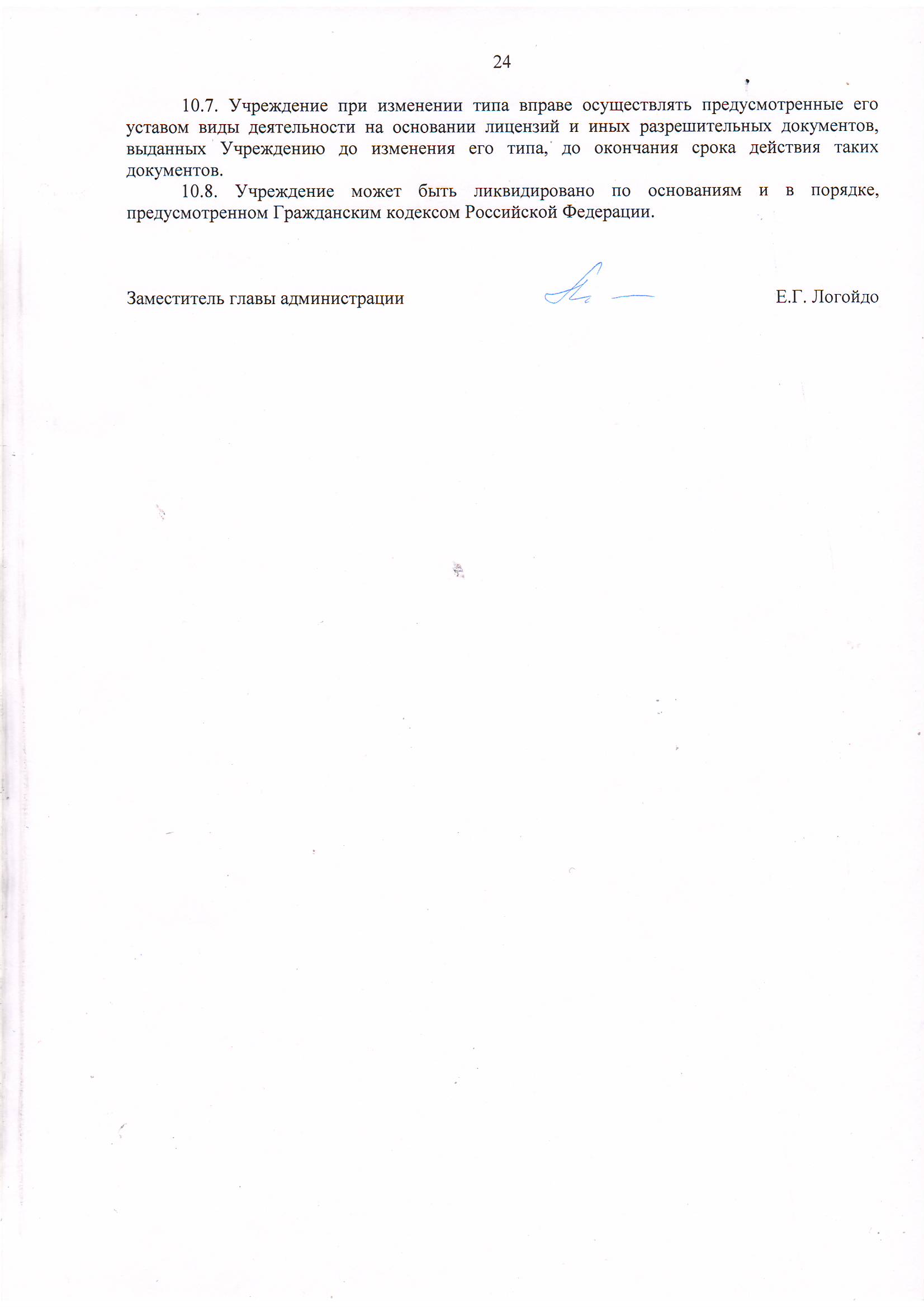 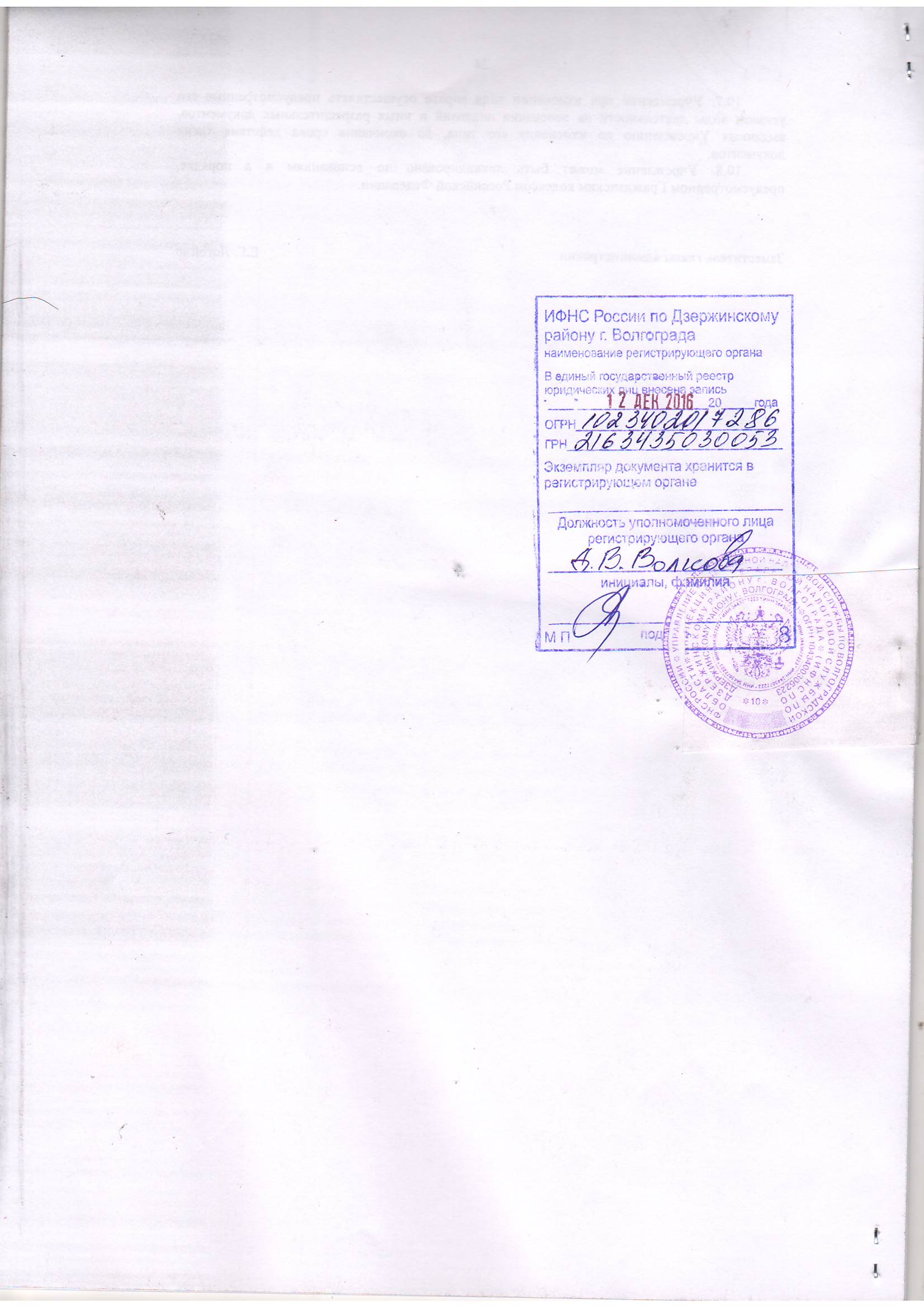 